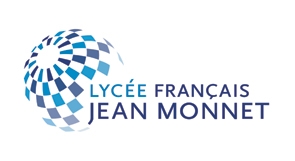 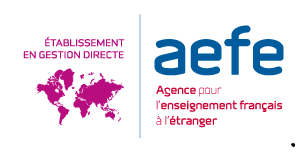 ENTRÉE EN CLASSE DE CINQUIEME 	Votre enfant est actuellement en 6ème et vous allez l’inscrire en classe de Cinquième pour la rentrée 2021 au Lycée français Jean-Monnet. Pour rappel, ci-dessous, un tableau des enseignements communs que votre enfant suivra en 5ème : ENSEIGNEMENT OBLIGATOIREPour la première et deuxième langue vivante, votre enfant doit obligatoirement poursuivre les langues vivantes de sa classe de sixième. Il faut donc sélectionner obligatoirement ces langues dans le module de réinscription.Autre cas : votre enfant n’a pas de 2ème langue vivante en 6ème, il doit obligatoirement en choisir une.Attention, ces enseignements seront ouverts en fonction des effectifs inscrits. (Minimum 8 élèves dans le groupe)Pour cela, vous devez effectuer 2 vœux, dans l’ordre de vos préférences : ENSEIGNEMENT DE COMPLEMENT (FACULTATIF)	 Je peux choisir de commencer l’enseignement de complément : Langues et cultures de l’Antiquité (Latin – Grec) et /ou théâtre  Attention : l’enseignement de LCA se poursuit jusqu’en fin de 3ème et ne pourra pas être abandonné en 4ème (sauf cas exceptionnel : arrêt définitif validé sur demande motivée adressée au Proviseur-Adjoint, sans possibilité de le remplacer par une 3ème langue vivante). Le cumul avec une 3ème langue vivante en 4ème ne sera pas possible non plus.	Je suis germaniste, je peux choisir l’option passerelle : dispositif de renforcement de langue allemande dans l'optique non - obligatoire de rejoindre la SI allemande ou simplement d'être exposé à l'allemand dans un autre contexte que le cours traditionnel. 1h30 en 5e et 4e compatibles avec latin et lv3 de 4ème.Enseignements communsFrançais Mathématiques Anglais 2ème langue vivante (identique à la langue étudiée en 6ème) Histoire-géographie-éducation civique Sciences et techniques : 
- Sciences de la vie et de la Terre 
- Physique et chimie 
- Technologie Enseignements artistiques :
- Arts plastiques 
- Éducation musicale Éducation physique et sportive AP (Accompagnement Personnalisé) : - Français - Mathématiques     1er choix   2ème choix« Allemand LV2»ou« Espagnol LV2 »ou« Chinois LV2 »ou« Néerlandais LV2 »Un seul choix possible « Langues et cultures de l’Antiquité » (Latin – Grec)Et /ou« Théâtre » « Langues et cultures de l’Antiquité » (Latin – Grec)Et /ou« Aucun »Passerelle